「藤寮坑溝排水及大窠坑溪水環境營造統包工程」爭取金質獎準備工作審查施工、品質及監造計畫書                                       會議紀錄時間：111年3月29日（星期二）15時整地點：新北市政府水利局30樓西側會議室主持人：王正工程司文立                        記錄：莊朝鈞出席及與會人員：詳後附簽到簿出席委員意見：汪海鄂委員藤寮坑溝工區之監造計畫：請參照工程會109年4月27日頒布之「監造計畫暨品質計畫製作綱要」為原則檢視修正，本日會議謹就所提書面資料重點提出審查意見。統包金額與其他計畫所載皆不同。主要工項及數量與其他計畫所載略有出入，應予一致。第4頁工區範圍位置圖請詳載工程要項位址，如中正四橋。監造日報應由監造主任填具，非由監造工程師填具。監造人員之回訓證明應予補正。第23頁監造工作內容，有關業主、監造單位、承攬廠商等主名詞請固定一致。第29頁品管人員撤換因素第3點所稱，因可歸責於監造單位受訓合格現場人員而撤換承包商品管人員應屬錯誤。第40頁，分項施工計畫預定送審日期，應同其他計畫所載。第45頁，圖5-1檢驗結果請評估是否經由技師審查。第57頁表5-2，錯字＂在＂請修正為＂再＂。第57頁表5-2，材料設備檢試驗管制總表，請確認抽查表規範是否一致。第60頁表5-3抽驗紀錄表未見紀錄人員簽名欄位，且抽驗項目及標準不應空白。第61頁表5-4材料設備申請及審查紀錄表，材料設備細項及契約規範訂定規格不應空白。表6-1至表6-21，請確認抽查管理標準表是否符合規範。表6-20抽查紀錄表請核對是否與管理標準一致，如第78頁表6-4之施工前材料進場尺寸施工抽查標準表所載幅寬大於3米，與第106頁抽查紀錄表檢查標準為大於2米不一致，請確認。第101頁及第123頁AC抽查管理標準之厚度是否一致。計畫內容請全面檢查圖標題、表標題及各目錄名稱是否正確。查驗流程圖工項數量僅13項，惟表6-22抽查應用表列表所載有21項，請確認應予一致。內部品質稽核應由公司內部高階主管且非本案任職人員擔任，稽核作業程序應分為定期與不定期，頻率部分請再評估。文件分類及編碼，文件類別編碼與文件紀錄分類代碼是否有關連，且未見檢查表。監造計畫、品質計畫及施工計畫，後續無再加＂書＂字。所有計畫內容之表、圖等編碼請釐清正確。周志峰委員請參照工程會109年4月27日頒布之「監造計畫暨品質計畫製作綱要」為原則檢視修正，本日會議謹就所提書面資料重點提出審查意見。會議結論：請盛禹工程顧問有限公司及逢國營造有限公司依委員意見修正監造計畫、品質計畫及施工計畫。散會。（以下空白）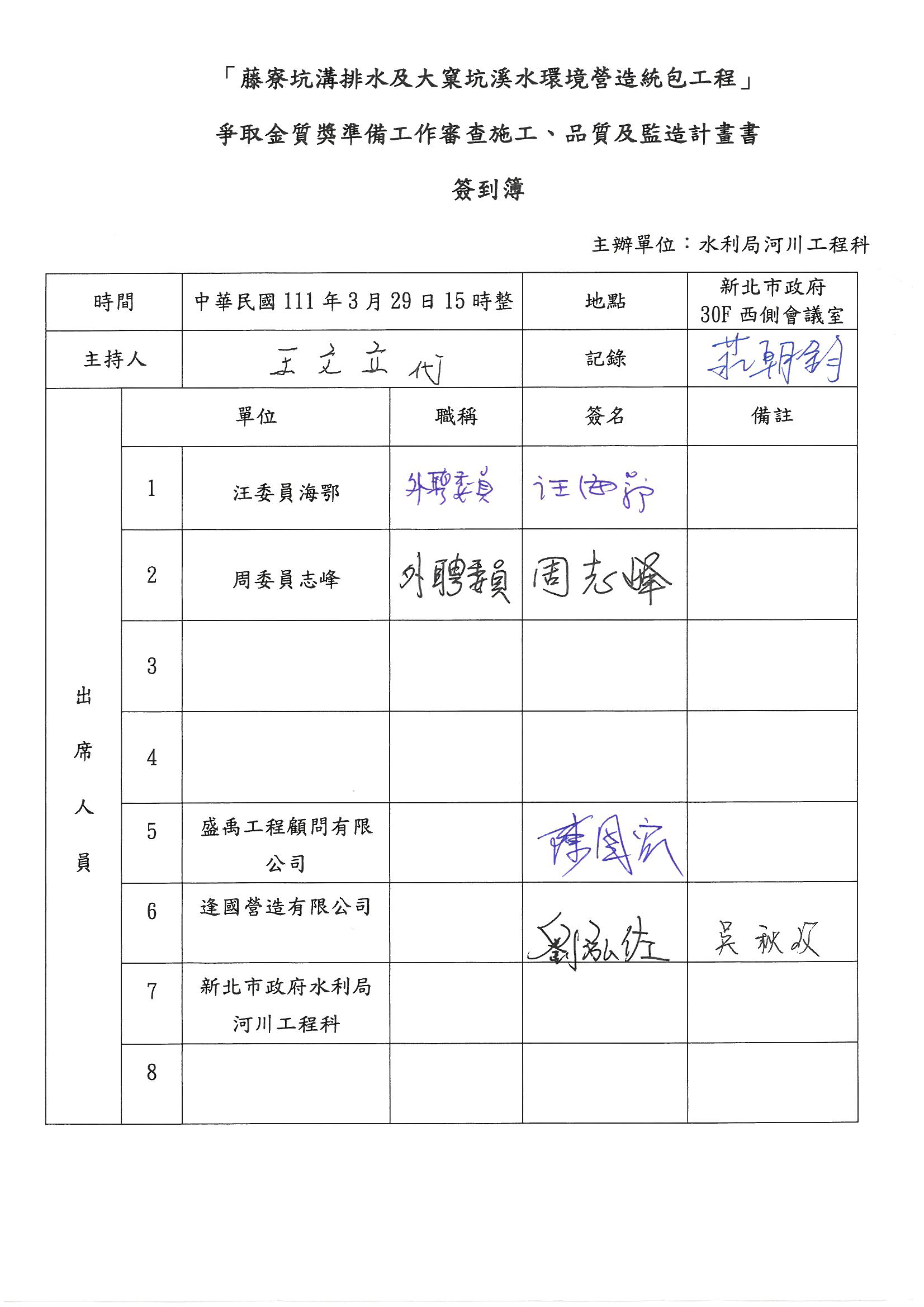 